Государственное бюджетное образовательное учреждениеДетский сад № 1941СамообразованиеНа тему: «Развитие творческого начала детей в процессе игры»Подготовила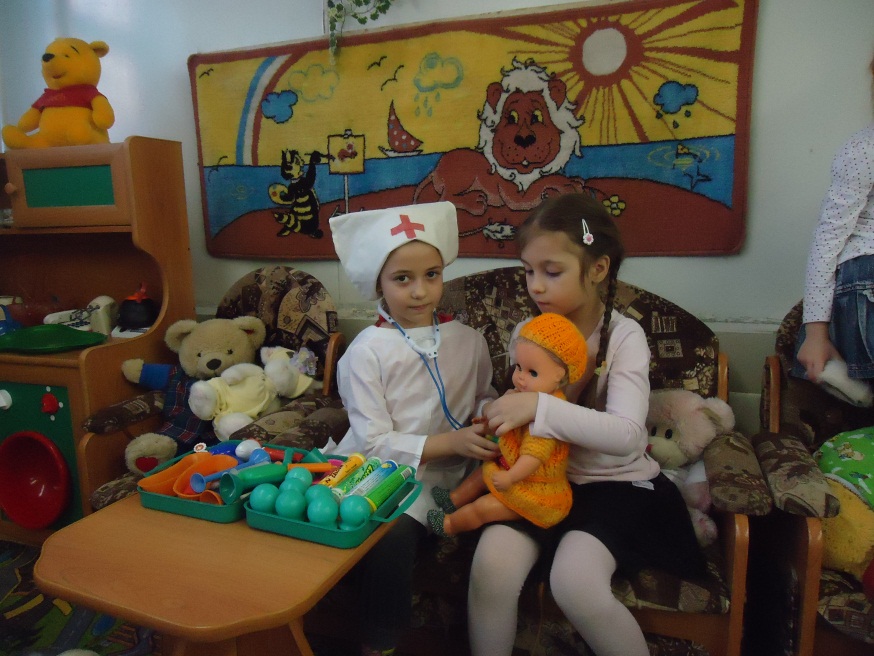 Воспитатель 8 группыБатаева Н.А.Москва 2012СодержаниеВВЕДЕНИЕ  1. Особенности развития творчества и творческих способностей
детей дошкольного возраста в современной педагогике и психологии

1.1. Понятие «творчество» и «творческие способности»
1.2. Игра как средство развития творческих способностей 1.3. Условия успешного развития творческих способностей дошкольников 5-7 лет средствами театрального искусства
 2. Театрализованная деятельность как средство развития

творческих способностей детей старшего дошкольного возраста.
2.1. Творческие игры как вид театрализованной деятельности
2.2. Роль воспитателя в организации  театрализованной деятельности дошкольников
 3 Практическая работа по влиянию театрализованной деятельности на развитие творческих способностей дошкольников.4. ЗАКЛЮЧЕНИЕ5. СПИСОК ЛИТЕРАТУРЫ6. ПРИЛОЖЕНИЕВВЕДЕНИЕ.Преобразования, происходящие в обществе, порождают в образовании новые требования к подготовке детей к школе. Одним из них является развитие художественно-творческих способностей у детей старшего дошкольного возраста.            Игра в тех формах, в каких она существовала в дошкольном детстве начинает утрачивать свое развивающее значение и постепенно заменяется учением и трудовой деятельностью, суть которых состоит в том, что данные виды деятельности в отличие от игры, доставляющие просто удовольствие, имеют определенную цель. Сами по себе игры становятся новыми.            Вопрос о природе и сущности игры волновал и до сих пор продолжает привлекать внимание многих исследователей, таких как: Гальперин П.Я.,  В.Л.Данилова, Запорожец А.В., Эльконин Д.Б..            Разные подходы к детской игре отражены во многих работах. Среди этих подходов можно выделить объяснение природы сущности детской игры, как  формы общения (Лисина М.И.), либо как формы деятельности, в том числе усвоения деятельности взрослых (Эльконин Д.Б.), либо как проявление и условие умственного развития (Пиаже Ж.)           Каждый из этих подходов, выделяя какую-то сторону игры, в конечном счете, оказывается недостаточным для объяснения сущности, специфики детской игры в целом. Л.С. Выготский отмечал, что в школьном возрасте игра и занятия, игра и труд образуют два основных русла, по которым протекает деятельность дошкольников .  Выготский Л.С. видел в игре неиссякаемый источник развития личности, сферу определяющую «зону ближайшего развития».           Отсюда - сущность проблемы заключается во влиянии игры на развитие творческих способностей детей, личностных качеств. Игра создает положительный эмоциональный фон, на котором все психические процессы протекают наиболее активно. Использование игровых приемов и методов, их последовательность и взаимосвязь будут способствовать в решении данной проблемы.            Актуальность поднятой проблемы вызвана потребностью психологов, педагогов, родителей в совершенствующихся методах психолого-педагогического воздействия на формирующуюся личность ребенка с целью развития интеллектуальных, коммуникативных и творческих способностей.            Определение проблемы и актуальности темы позволяет сформулировать достаточно конкретно цель исследования: разработать и доказать эффективность игровых средств для развития творческого начала детей.
Художественно-творческие способности являются одним из компонентов общей структуры личности. Развитие их способствует развитию личности ребенка в целом. Как утверждают выдающиеся психологи Л.С.Выготский,  Л.А.Венгер,  Б.М.Теплов, Д.Б. Эльконин и др., основой художественно-творческих способностей являются общие способности. Если ребенок умеет анализировать, сравнивать, наблюдать, рассуждать, обобщать, то у него, как правило, обнаруживается высокий уровень интеллекта. Такой ребенок может быть одаренным и в других сферах: художественной, музыкальной, сфере социальных отношений (лидерство), психомоторной (спорт), творческой, где его будет отличать высокая способность к созданию новых идей. Исходя из анализа работ отечественных и зарубежных психологов, которые раскрывают свойства и качества творческой личности, были выделены общие критерии творческих способностей: готовность к импровизации, оправданную экспрессивность, новизну, оригинальность, легкость ассоциирования, независимость мнений и оценок, особую чувствительность.
Гипотеза - если в работе с детьми  старшего дошкольного возраста для развития творческих способностей использовать театрализованную деятельность, то формирование способностей произойдет быстрее и эффективнее.

Для решения поставленной цели сформулированы следующие задачи:

1.Проанализировать психологическую, методическую и историческую литературу по данной теме.

2.Изучить процесс развития творческих способностей

3.Изучить театрализованную деятельность детей старшего дошкольного возраста и условия её возникновения и организации

4.Провести практическую  работу подтверждающую влияние театрализованной деятельности на развитие творческих способностей детей старшего дошкольного возраста.

Методы исследования: анализ психолого-педагогической, методической, и другой научной литературы, наблюдение продуктивности детской деятельности. Указанные методы используются в определенной системе, для которой характерно возрастание роли тех или иных методов на отдельных этапах исследований Н. А.Ветлугиной, О.П. Радыновой, Е.А.Медведевой, Б. П. Никитин,В.Г. 1. Особенности развития творчества и творческих способностей детей дошкольного возраста в современной педагогике и психологии

1.1. Понятие «творчество» и «творческие способности»

Анализ проблемы развития творческих способностей во многом будет предопределяться тем содержанием, которое мы будем вкладывать в это понятие. Очень часто в обыденном сознании творческие способности отождествляются со способностями к различным видам художественной деятельности, с умением красиво рисовать, сочинять стихи, писать музыку и т.п. Что такое творческие способности на самом деле?

Очевидно, что рассматриваемое понятие тесным образом связано с понятием «творчество", "творческая деятельность". Под творческой деятельностью следует понимать такую деятельность человека, в результате которой создается нечто новое - будь это предмет внешнего мира или построение мышления, приводящее к новым знаниям о мире, или чувство, отражающее новое отношение к действительности.

Если внимательно рассмотреть поведение человека, его деятельность в любой области, то можно выделить два основных вида поступков. Одни действия человека можно назвать воспроизводящими или репродуктивными. Такой вид деятельности тесно связан с нашей памятью и его сущность заключается в том, что человек воспроизводит или повторяет уже ранее созданные и выработанные приемы поведения и действия.

Кроме репродуктивной деятельности в поведении человека присутствует творческая деятельность, результатом которой является не воспроизведение бывших в его опыте впечатлений или действий, а создание новых образов или действий. В основе этого вида деятельности лежат творческие способности. Таким образом, в самом общем виде определение творческих способностей выглядит следующим образом. Творческие способности - это индивидуальные особенности качества человека, которые определяют успешность выполнения им творческой деятельности различного рода.

Так как элемент творчества может присутствовать в любом виде человеческой деятельности, то справедливо говорить не только о художественных творческих способностях, но и о технических творческих способностях, о математических творческих способностях, и т.д.1.2. Игра как средство развития творческих способностей человекаИгра имеет особое значение в жизни ребёнка, имеет то же значение, какое у взрослого имеет деятельность, работа. Каков ребёнок в игре, таков во многом он будет в работе, когда вырастет. Поэтому воспитание будущего «человека» происходит, прежде всего - в игре. И вся история отдельного человека как деятеля и работника может быть представлена в развитии игры и в постепенном переходе её в работу. Детство рождает собственную культуру бытия ребенка. Значение игровой деятельности в культуре можно понять из потребности воспроизводства отношений человека к действительному миру, которые он в реальной ситуации осуществить не может, из потребности общения и обмена деятельностью и эмоциями. Игра имеет процессуальный и преходящий характер, ее цель - изменение личности. Игра является средством адаптации к культуре. Она готовит ребенка к будущей самостоятельной жизни. В ней ребенок, прежде всего, учится быть человеком. Игра принципиально отличается от подражания. В игровой деятельности всегда присутствует воображение, которое не дает слиться с объектом подражания, сохраняет по отношению к нему определенную дистанцию. Дети, играя в войну, увлечены, верят, что «это так», что происходит бой, и в то же время знают, что «это не так», никого здесь не убьют. Подражая чему-то красивому, возвышенному, опасному, чему-то другому, чем то, что окружает, ребенок никогда не теряет представления об «обычной действительности». Игра и воображение неразрывно взаимосвязаны. По Л.С. Выготскому игра - это «общий корень» художественной деятельности ребенка. Дети всегда стремятся сочинять, сочинительство — это такая же деятельность воображения, как и игра. Игра выступает в качестве способа освоения им мира. В дальнейшем таким способом освоения мира становится учение, хотя игра и не исчезает полностью из жизни подростка. Игра обладает качествами, обращенными непосредственно к основным  чертам человека; она выступает как своеобразное замещение реальной ситуации, как подлинно человеческая деятельность. Игра возникает с необходимостью в определенный период развития человека, и это непосредственно связано с задачами воспитания целостной личности.Мир игры есть результат воображения, к этому приходит Гросс, исследуя детскую игру. Эльконин в отличие от Гросса полагает, что элемент фантазии, присутствуя в каждой игре, не отгораживает друг от друга творческую и приспособительную функцию игры, а наоборот, объединяет их, требуя от ребенка активной эмоциональной реакции на окружающий мир. Фантазия не просто присутствует в игре, она творит игру, она является важнейшим механизмом трансформации реальности в игровой мир. Способность к игре и потребность к ней заложена в бытийной природе человека познающего, человека активно пропускающего окружающий мир через призму субъективных восприятий и представлений, через мир собственного воображения, продуцирующего разные игровые формы. Человек играющий есть человек создающий собственный мир, а следовательно, человек творящий. Будучи человеком творящим, если верить Н.Бердяеву, он превращается в существо подобное Богу. Человек - великое чудо творения, он создан «по образу и подобию Божью», а следовательно, создан свободным, в нем как в зеркале отражен весь мир, а точнее, он сам является целым миром, моделью всего, что создано «от века». «Человек - микрокосм, в нем дана разгадка тайны бытия — макрокосма». Поэтому тот, кто хочет понять мир должен понять человека, считает Бердяев. Игра - не безучастна к творчеству и не лишена его. Далеко не все, что создано человеческим гением, можно назвать игрой, но все, что создано человеком, есть результат его творческих усилий. Игра питает все иные сферы бытия, но не создает их. Человек умеет играть и испытывает потребность в игре в силу рефлексивной природы своего сознания проявляющейся в первую очередь в фантазии. Согласно традиционному пониманию, сложившемуся в психологии и философии к началу нашего столетия, фантазия — это способность создавать новые образы (а также воспроизводить образы, сохраняющиеся в памяти). Маленькая девочка, играя с куклой, воображает себя матерью и прекрасно знает, что все ее действия; — это «понарошку». Это разделение мира на «взаправду» и «понарошку» блестяще описал Эльконин, делая вывод, что там, где «взаправду» игры нет, она: - там, где, «понарошку». Играющая девочка воспроизводит материнские функции, воображая, фантазируя, создавая образ матери. Она сама творит свой игровой мир. То же можно сказать об актерской игре. Результатом сознательного удвоения мира становится и удвоение личности. «Животное не знает игры фантазии как общения с возможностями, оно не играет, относя себя к воображаемой видимости». Человек, как существо мыслящее и творящее, есть единственный субъект игровой деятельности, игрового сознания и игровых отношений. Котенок, играющий с бантиком, и котенок, лакающий молоко, - это один и тот же котенок. Ребенок, уныло ковыряющий ложкой манную кашу, и ребенок, оседлавший палочку, воображая себя, лихим наездником, - это два разных ребенка. Животное не играет в полном смысле этого слова. На наш взгляд, здесь целесообразно говорить не о наличии игры в ее подлинном воплощении, в ее специфике и самости, а о неких зачатках игры или, лучше, ее предпосылках, также как мы говорим о предпосылках сознания в животном мире в виде высокоорганизованной психики. Наверное, как психические процессы животного в результате эволюции трансформируются в мыслительную деятельность человека, его игровое поведение вырастает в самобытное, целостное, качественно определенное явление – игру. Человек, наделенный фантазией, это уже множество людей в одном лице, это возможность игры, ибо только у него есть способность превращать возможное в действительное, а невозможное делать возможным. Без эмоций невозможно познание истины. В своей субъективной реальности игра определяется связью с эмоциональностью. Игра служит, прежде всего, запросам чувства, именно поэтому дети часто легко разрушают то, что создали в процессе игры (замки из кубиков, сшитые наряды для кукол и т.д.): вещи сами по себе, их здесь не интересуют. И взрослые, и дети одинаково «не выносят», когда кто-либо в процессе игры начинает «баловаться», шутливо и игриво, а не «серьезно» относится к тому, что они делают. Установка на серьезность всецело определяется в игре интересами чувства - и этим она отличается от серьезности, которая сопровождает все остальные сферы бытия — труд, любовь, смерть и т.д. Игровая серьезность - это глубина чувств и переживаний, момент подлинности в рамках условного бытия. Игра как процесс и состояние души в своем чувственно-эмоциональном бытии связано с удовольствием. Игра есть тот вид удовольствия, который доступен всем, игры, как и удовольствия, могут быть «плохими» и «хорошими»; нести благо и зло, учить, лечить душу, помогать, а могут и обозлить, искалечить; каждый сам выбирает свои игры, а выбор определяется множеством факторов. Неизменным остается, только нацеленность игры на получение удовольствия. Игры без удовольствия не бывает, в то время как удовольствие без игры вполне достижимо.Быть может потому, что нам жалко расставаться с детством, где игра органична и естественна, где она есть главный способ освоения мира, почему, собственно и формируется ролевая игра, ребенок как бы примеривает на себя свою будущую жизнь? А существует ли вообще это разделение на детство и не - детство в пределах бытийной значимости тех или иных явлений? Почему гении человечества часто напоминают по своему поведению и мироощущению детей? Не потому ли, что «умеют» и не боятся играть?Каждый согласится с тем, что неиграющий ребенок - это нонсенс, скорее аномалия, чем норма, то, что вызывает тревогу родителей, педагогов и врачей. Детство — это не только и не столько подготовка к взрослой жизни, сколько самобытное и самоценное явление, подлинное бытие, настоящая жизнь, которая быть может, гораздо более значима, чем вся последующая. Детская игра чрезвычайно содержательна, многогранна, она составляет основное содержание жизни ребенка. А что составляет содержание игры? - Жизнь, во всем ее многообразии и проявлениях. Это взаимопроникновение игры и жизни, их взаимообусловленность характеризует не только детскую игру, но игру вообще. Однако в контексте детства игра реализуется и проявляется, «определяется» полнее и ярче. Интересно посмотреть на игру с точки зрения философского осмысления детства. Мир детства - мир глубоких переживаний, сильных эмоций, всепоглощающего чувства. Детство — интуитивное постижение правды жизни, глубинный онтологический его смысл — это безграничная подлинность. Как же эта подлинность сочетается с условностью игры, которую мы назвали неотъемлемой принадлежностью детства? Нет ли здесь противоречия? Конечно, есть, и это парадокс, который лишь выявляет глубинные моменты единства парадоксальных явлений - в нашем случае это подлинность, искренность детства и условность, мнимость игрового мира. Состояние игры для ребенка - это как раз и есть момент подлинности. Игра сохраняет и охраняет подлинность, искренность, наивность от жестокой лжи повседневности. Будучи мнимой, игра никогда не бывает лживой, так как ложь невозможна там, где изначально присутствует видимость, не выдаваемая за реальность, а существующая сама по себе. Ведь ложь предполагает подмену одного явления — настоящего, другим - ложным, игра же не подменяет собой реальность, она существует вместе с ней.Игра искренна так же как ребенок, и вероятно, поэтому они так хорошо «понимают» друг друга и так органично сочетаются - дитя и игра. Ребенок «заброшен» в мир чуждый и непонятный ему, часто пугающий и невероятно огромный, но интересный. Заинтересованность и попытка приблизить этот мир к себе толкает ребенка к адаптационно-приспособительной деятельности путем создания собственного условного мира. Условность игры и подлинность детского восприятия мира органично дополняют друг друга, быть может, именно поэтому, игра навсегда сохраняет в себе подлинность эмоций, которые и являются источником удовольствия.
1.3. Условия успешного развития творческих способностей  дошкольников 5-7 лет средствами театрального искусстваОдним из важнейших факторов  творческого развития детей является создание условий, способствующих формированию их творческих способностей. На основе анализа работ нескольких авторов, в частности Дж. Смита, Б.Н. Никитина, и Л.Кэррола, О.П.Радынова, Е.А.Медведева, было выделено шесть основных условий успешного развития  творческих способностей детей.

Давно известно, что для  творчества необходимо комфортное психологическая обстановка и наличие свободного времени, поэтому шестое условие успешного развития творческих способностей - тёплая дружелюбная атмосфера в семье и детском коллективе. Взрослые должны создать безопасную психологическую базу для возвращения ребенка из творческого поиска и собственных открытий. Важно постоянно стимулировать ребенка к  творчеству проявлять сочувствие к его неудачам, терпеливо относиться даже к странным идеям не свойственным в реальной жизни. Нужно исключить из обихода замечания и осуждения.

Но создание благоприятных условий недостаточно для воспитания ребенка с высоким  творческим потенциалом, хотя некоторые западные психологи и сейчас считают, что  творчество изначально присуще ребенку и, что надо только не мешать ему свободно само выражаться. Но практика показывает, что такого невмешательства мало: не все дети могут открыть дорогу к созиданию, и надолго сохранить творческую активность. Оказывается (и педагогическая практика доказывает это), если подобрать соответствующие методы обучения, то даже дошкольники, не теряя своеобразия творчества, создают произведения более высокого уровня, чем их необученные само выражающиеся сверстники. Не случайно сейчас так популярны детские кружки и студии, музыкальные школы и школы искусств. Конечно, ведется еще много споров о том, чему же и как учить детей, но тот факт, что учить надо не вызывает сомнений.

Современная педагогическая наука, смотрящая на образование как на воспроизведение духовного потенциала человека, располагает разнообразными сферами образовательного воздействия на ребенка. Сфера искусства рассматривается как пространство, способствующее формированию социально-эстетической активности личности. По мнению современных ученых, исследующих проблемы дошкольного образования, раскрытию внутренних качеств личности и самореализации ее творческого потенциала в наибольшей степени способствует синтез искусств.

Этот взгляд на воспитание ребенка сделал актуальной проблему образования и воспитания дошкольников средствами театрального искусства и позволил обратиться к театральной деятельности в ДОУ не только как к самостоятельному разделу художественного воспитания детей, но и как к мощному синтетическому средству развития их творческих способностей. Ведь искусство театра представляет собой органический синтез музыки, танца, живописи, риторики, актерского мастерства, сосредоточивает в единое целое средства выразительности, имеющиеся в арсенале отдельных искусств, и, тем самым, создает условия для воспитания целостной творческой личности, чем способствует осуществлению цели современного образования.

Современная парадигма дошкольного образования вступает в противоречие с традиционной концепцией развития ребенка - дошкольника средствами театральной деятельности, утверждавшей, что приобщение ребенка к театральному искусству в этом возрасте ограничивается лишь обучением детей элементарным выразительным умениям и формированием конкретных навыков исполнительского мастерства.

Ориентируясь на вышесказанное, можно отметить высокую степень значимости театральной деятельности для развития музыкальных творческих способностей ребенка и утверждать необходимость и целесообразность существования программы деятельности не только с одаренными детьми, но и со всеми воспитанниками ДОУ.2. Театрализованная деятельность как средство развития

творческих способностей детей старшего дошкольного возраста.

Творческие способности у детей проявляются и развиваются на основе театрализованной деятельности. Эта деятельность развивает личность ребенка, прививает устойчивый интерес к литературе, музыке, театру, совершенствует навык воплощать в игре определенные переживания, побуждает к созданию новых образов, побуждает к мышлению. Существует проблема, волнующая многих педагогов, психологов, родителей: у одних детей возникают страхи, срывы, заторможенность, а у других, наоборот, развязанность и суетливость. У детей часто отсутствуют навыки произвольного поведения, недостаточно развиты память, внимание и речь. Самый короткий путь эмоционального раскрепощения ребенка, снятие сжатости, обучения чувствованию и художественному воображению - это путь через игру, фантазирование, сочинительство. Все это может дать театрализованная деятельность. Являясь наиболее распространенным видом детского творчества, именно драматизация, связывает художественное творчество с личными переживаниями, ведь театр обладает огромной силой воздействия на эмоциональный мир ребенка. 2.1. Творческие игры как вид театрализованной деятельности
Театрализованная деятельность создаёт условия для развития творческих способностей. Этот вид деятельности требует от детей: внимание, сообразительности, быстроты реакции, организованности, умения действовать, подчиняясь определённому образу, перевоплощаясь в него, живя его жизнью. Поэтому, наряду со словесным творчеством драматизация или театральная постановка, представляет самый частый и распространенный вид детского творчества. В драматической форме осуществляется целостный круг воображения, в котором образ, созданный из элементов действительности, воплощает и реализует снова в действительность, хотя бы и условную. Таким образом, стремление к действию, к воплощению, к реализации, которое заложено в самом процессе воображения, именно в театрализации находит полное осуществление.Другой причиной близости драматической формы для ребенка является связь всякой драматизации с игрой. Драматизация ближе, чем всякий другой вид творчества, непосредственно связана с игрой, этим корнем всякого детского творчества, и поэтому наиболее синкретична, т. е. содержит в себе элементы самых различных видов творчества.

В этом и заключается наибольшая ценность детской театрализованной деятельности и дает повод и материал для самых разнообразных видов детского творчества. Дети сами сочиняют, импровизируют роли, инсценируют какой-нибудь готовый литературный материал. Это словесное творчество детей, нужное и понятное самим детям. Изготовление бутафории, декораций, костюмов дает повод для изобразительного и технического творчества детей. Дети рисуют, лепят, шьют, и все эти занятия приобретают смысл и цель как часть общего, волнующего детей замысла. И, наконец, сама игра, состоящая в представлении действующих лиц, завершает всю эту работу и дает ей полное и окончательное выражение.Театрализованная деятельность позволяет решать многие задачи программы детского сада: от ознакомления с общественными явлениями, формирования элементарных математических знаний физического совершенства.Разнообразие тематики, средств изображения, эмоциональности театрализованной деятельности дают возможность использовать их в целях всестороннего развития личности и развития творческих способностей .А умело, поставленные вопросы при подготовке к театрализованной деятельности побуждают их думать, анализировать довольно сложные ситуации, делать выводы и обобщения. Это способствует совершенствованию умственного развития речи. В процессе работы над выразительностью реплик персонажей, собственных высказываний незаметно активизируется словарь ребенка, «совершенствуется звуковая сторона речи» Новая роль, особенно диалог персонажей, ставит ребенка перед необходимостью ясно, четко, понятно изъясняться. У него улучшается диалогическая речь, ее грамматический строй, он начинает активно пользоваться словарем, который, в свою очередь, тоже пополняется.

Художественная выразительность образов, иногда комичность персонажей усиливают впечатление от их высказываний, поступков, событий, в которых они участвуют.

Творчество детей в этих играх направлено на создание игровой ситуации, на более эмоциональное воплощение взятой на себя роли.Это способствует развитию творческих способностей проявляется в том, что дошкольники объединяют в игре разные события, вводят новые, недавние, которые произвели на них впечатления, иногда включают в изображение реальной жизни эпизоды из сказок.В театрализованной деятельности действия не даются в готовом виде. Литературное произведение лишь подсказывает эти действия, но их еще надо воссоздать с помощью движений, жестов, мимики.Ребенок сам выбирает выразительные средства, перенимает их от старших.

В создании игрового образа особенно велика роль слова. Оно помогает ребенку выявить свои мысли и чувства, понять переживания партнеров, согласовывать с ними свои действия. Дети видят окружающий мир через образы, краски, звуки. Малыши смеются, когда смеются персонажи, грустят, огорчаются вместе с ними, могут плакать над неудачами любимого героя, всегда готовы прийти к нему на помощь.

Тематика и содержание театрализованной деятельности, как правило, имеют нравственную направленность, которая заключена в каждой сказке. Ребенок начинает отождествлять себя с полюбившимся образом, перевоплощается в него, живет его жизнью это самый частый и распространённый вид театрализованной деятельности как развитие детского творчества. Поскольку положительные качества поощряются, а отрицательные осуждаются, то дети в большинстве случаев хотят подрожать добрым, честным персонажам. А одобрение взрослым достойных поступков создаёт у них удовлетворение, которое служит стимулом к дальнейшему контролю за своим поведением. Большое и разнообразное влияние театрализованной деятельности на личность ребенка позволяет использовать их в качестве сильного, но ненавязчивого педагогического средства, так как сам ребенок испытывает при этом удовольствие, радость. Воспитательные возможности театрализованной деятельности усиливаются тем, что их тематика практически не ограничена. Она может удовлетворять разносторонние интересы детей.
2.2. Роль воспитателя в организации  театрализованной деятельности дошкольников
Организация детской художественно-творческой деятельности в условиях детского сада облегчается наличием организованных в группе детского сада различных уголков (музыкальных, театральных зон и т.д.). Это обусловлено особенностями дошкольного возраста и, прежде всего, ведущей деятельностью - игровой.В спонтанно возникающей игре в  артистов, художников естественно проявляются детские творческие порывы. Однако практическим работникам дошкольных учреждений предлагается множество методов косвенного руководства самостоятельной творческой деятельностью.
Становление творческой личности ребенка особенно эффективно происходит в условиях реализации театрализованной деятельности. Театрализованная деятельность формирует способность детей к эмоциональной эмпатии, развивает творческую активность, их исполнительные возможности. Театрализованная деятельность направлена на разрешение задач нравственно-эстетического воспитания.Содержание мероприятий по театрализованной деятельности включает в себя:
- просмотр кукольных спектаклей и беседы по ним;- игры-драматизации;- подготовку и разыгрывание разнообразных сказок и инсценировок;- упражнения по формированию выразительности исполнения (вербальной и невербальной);- упражнения в целях социально-эмоционального развития детей.

Театрализованная деятельность выполняет ряд функций: познавательную, воспитательную и развивающую. Ее задачей является не только подготовка к спектаклям. Содержание, формы и методы проведения данных мероприятий должны преследовать одновременное выполнение трех основных целей:- развитие речи и навыков театрально-исполнительской деятельности;- создание атмосферы творчества;- социально-эмоциональное развитие детей.Содержанием  театрализованной деятельности является не только знакомство с текстом литературного произведения или сказки, но и с жестом, мимикой, движением, костюмом, мизансценой и т. д., то есть со "знаками", играющими роль выразительного языка.

Огромную роль в организации театрализованной деятельности играет воспитатель, умело направляющий данный процесс. Необходимо, чтобы воспитатель не только выразительно читал или рассказывал что-либо, умел смотреть и видеть, слушать и слышать, но и был готов к любому "превращению", то есть владел основами актерского мастерства, а также основами режиссерских умений. Именно это ведет к повышению его творческого потенциала и помогает совершенствовать театрализованную деятельность детей.

Следует подчеркнуть, чем полнее и эмоциональнее восприятие произведений, тем выше уровень театрализованной деятельности. В соответствии с этим перед воспитателем встают две основные задачи:-- понять, разобраться в том, что чувствует ребенок, на что направлены его переживания, насколько они глубоки и серьезны;-- помочь ребенку полнее высказать, проявить свои чувства, создать особые условия, в которых может развернуться содействие персонажам произведений.
В театрализованной деятельности поощряется инициативность, гибкость и самостоятельность мышления, творчество детей. Развитие творческих способностей в контексте театрализованной деятельности способствует общему психологическому развитию, возможностям нравственно-эстетического воздействия на детей со стороны педагогов. Театрализованная деятельность - это вариативная система, позволяющая формировать способности к анализу и синтезу, эмоциональным переживаниям, развитию творческой активности детей. Театрализованная деятельность позволяет комплексно воздействовать на детей в вербальном и невербальном плане, эффективно решает задачи нравственного и эстетического воспитания, обогащает эмоциональную сферу, активизирует речевую деятельность и корригирует отклонения в разных сферах психической деятельности. 3 Практическая работа по влиянию театрализованной деятельности на развитие творческих способностей дошкольников.Я провела диагностическое обследование, направленное на выявление творчества у старших  дошкольников.            В процессе изучения специальной литературы я пришла к выводу, что творчество чаще рассматривается как наиболее содержательная форма психической активности, как универсальная способность, обеспечивающая успешное выполнение самых разнообразных видов деятельности.            Психической основой творческой деятельности является воображение, которое возникает уже в дошкольный период. Это важнейшее новообразование дошкольного детства, с ним связывают зарождение личности (Л.С.Выготский и В.В.Давыдов).            Важными показателями в развитии функций воображения является опора на наглядность, использование прошлого опыта, наличие особой внутренней позиции, позволяющей не приспосабливаться к ситуации, подчинять ее себе, овладевать ее содержательными особенностями.            Развитие творчества в значительной степени определяется уровнем детского воображения.             Многие исследователи (Л.С.Выготский, О.Н.Дьяченко, Н.А.Ветлугина) указывали на необходимость создания такой предметной среды, которая бы служила пусковым механизмом, на важную роль на специфических предметах в развитии творчества у детей.            В группе  были созданы необходимые условия для оснащения развивающей среды старших дошкольников в воспитательном процессе.            Следующий этап – контрольный – был направлен на определение эффективности использования игры и игровых приемов как средство формирования творческого начала старших дошкольников.Экспериментальная работа проходила в  подготовительной группе. В, которой, 26 детей списочного состава. В  группе есть уголок для переодевания, музыкальный уголок в котором находятся музыкальные инструменты,  дидактические музыкальные игры не только заводского производства, но и сделанные руками самих воспитанников различные шумовые инструменты, погремушки. Детям очень нравится играть ими, также они делают для театрального уголка атрибутику. Свободное время дети играют на музыкальных инструментах обыгрывая различные русские народные сказки, переодеваются в разных персонажей, придумывают роли себе и товарищам под руководством воспитателей и самостоятельно. Для эксперимента были взяты 10 детей. Наблюдение проходило в течение 6 месяцев: с сентября 2011 по февраль 2012 года включительно
Цель выявить начальный уровень  развития творческих способностей детей средствами театрализованной деятельности.Методы исследования на данном этапе:1.Беседа с детьми;2.Наблюдение и анализ театрализованной деятельности;3.Экспериментальные занятия;В процессе наблюдения  было выявлено:Полина С 6,5 лет девочка довольно спокойная, всегда веселая, доброжелательная, общительная на музыкальные занятия ходит с удовольствием; любит петь, танцевать, играть на музыкальных инструментах, но в театр играет по приглашению воспитателя, играет с Алиной Ч., Даной Т. Еще любит дидактические игры, настольно-печатные, охотно участвует в диалоге.Алина С. 6,7 лет девочка общительная, веселая, любит играть в магазин и в больницу на музыкальные занятия ходит без всякого интереса, но притом очень любит танцевать, но петь и играть на музыкальных инструментах не любит, в театр играет по приглашению взрослых. Любит также сюжетно-ролевые игры, такие как «Дочки - матери», «Школа», везде пытается быть лидером.Данила Т. 6,8 лет мальчик спокойный, веселый, общительный, любит подражать сказочным героям, таким как человек - паук, бетмен, в группе лидер; на музыкальные занятия ходит с большим удовольствием, очень любит петь, танцевать играть на музыкальных инструментах, играет с удовольствием в театр без приглашения взрослого с Алешей П., Петей Я. Еще любит играть в лего, разгадывать головоломки.

Лера 6,5 лет девочка тихая, спокойная, довольно таки стеснительная, но притом общительная; на музыкальные занятия ходит с удовольствием, любит петь, танцевать, играть на музыкальных инструментах; в театр играет без приглашения взрослого. Девочка очень всесторонне развита.Леша П. 6,8 лет мальчик спокойный, тихий, общительный, любит играть в спокойные игры; на музыкальные занятия ходит с удовольствием, любит петь, танцевать, играть на музыкальных инструментах; в театр играет без приглашения взрослого. Так же очень любит играть в лего вместе с другими ребятами.Никита П. 6,6 лет мальчик шумный, веселый, любит играть в шумные игры такие как "строитель", не любит когда ему делают замечание другие дети; на музыкальные занятия ходит без желания не любит петь, танцевать, но притом любит играть на музыкальных инструментах; в театр играет по приглашению взрослого. Любит играть в настольно-печатные игры.Саша Л.6,4 лет мальчик шумный играет в такие игры как строитель и водитель, веселый, общительный играет с Ариной Ш, Владом К; на музыкальные занятия ходит с удовольствием любит петь, танцевать, играть на музыкальных инструментах; в театр играет по приглашению взрослого. Настя Т.6,6 лет девочка спокойная, веселая, любит играть в больницу, магазин, в парикмахерскую, общительная играет с Алиной С., Дашей Ф., Олей Б.; на музыкальные занятия ходит с удовольствием любит петь, танцевать (не только на занятиях), играть на музыкальных инструментах; в театр играет без приглашения взрослого. Любит играть в сюжетно-ролевые игры, особенно в школу.Алина Ч. 6,4 года девочка довольно-таки подвижная, любит играть в основном с мальчиками в строителей, шоферов, с мальчиками играет на равных, веселая, общительная; на музыкальные занятия ходит с удовольствием, любит петь, танцевать, играть на музыкальных инструментах; в театр играет с удовольствием без приглашения взрослого.

Полина И. 6,7лет девочка тихая спокойная, общительная, веселая, любит рисовать, играть в тихие и спокойные игры, такие как больница, парикмахерская; на музыкальные занятия ходит с удовольствием, любит петь, танцевать, играть на музыкальных инструментах; в театр играет без приглашения взрослого.В начале года говорили о театре, о том, как он возник, знакомились с Петрушкой. В ходе занятий дети придумали различные истории, учились  говорить с выражением. Особая роль уделялась развитию у детей мимики и жестикуляции. Проводились игры “Веселые превращения”, “Представьте себе, что мы зайчики, мишки и другие звери, “Игры с воображаемыми предметами” (с мячом, с куклой и др.). Занятия строились на технике речи - чистоговорки, разминки языка, цоканье, упражнение на гласные и согласные звуки, дыхательные упражнения, скороговорки, разминки пальцев, жестикуляция.В ходе занятий применялось чтение художественной литературы, вместе с детьми сочиняли истории, играли в развивающие игры “Мое настроение ”, игры-драматизации: “На лесной поляне”, “На болоте”,  пантомимы. Использовали шапочки, костюмы, атрибуты, магнитофонные записи, а также привлекали родителей к изготовлению костюмов и декорации для спектаклей, в которых их дети принимали участие.

Постоянно знакомились с произведениями детских писателей К.И.Чуковского. С.Я.Маршака, А.Л.Барто. После их прочтения проводилось обсуждение произведения, в ходе которого дети выявляли характер героев, положительный или отрицательный, и как можно его показать, проиграть.Часто проводились развивающие игры “Что ты слышишь за окном?”, “Передай позу”, “Летает - не летает”, “Растет - не растет”, “Живой телефон”, которые развивают у детей память, слуховое внимание, координацию движения, воображение и фантазию. Применялись упражнения : “Угадай, что я делаю?”, “Превращение детей” (в насекомых, в зверей), проигрывали  основные эмоции “ГРУСТЬ”, “РАДОСТЬ”, “ГНЕВ”, “УДИВЛЕНИЕ”, “СТРАХ”… Такие упражнения развивают у детей умение передавать свое эмоциональное состояние с помощью мимики и жестов. Проводились игры на жестикуляцию “УХОДИ”, “СОГЛАСИЕ”, “ПРОСЬБА”, “ОТКАЗ”, “ПЛАЧ”, “ПРОЩАНИЕ”. А также игры  на развитие фантазии “Продолжи сказку…”.

Большую роль уделяла работе над самой сценкой. Распределяли роли по желанию детей. Готовые сценарии старалась брать в стихах, или переделывала сказки на новый лад - на стихотворную форму. Так из простых русской народной сказки “Теремок” происходило превращение в новую, более интересную сказку. На 8 марта мы подготовили небольшую сценку про жизненные ситуации. Дети с удовольствием заучивали свои, иногда даже большие роли в стихах. Затем работа шла над отдельными эпизодами с текстом. Проигрывая каждую роль, показывала детям, какие при этом надо применять жесты и как выражать мимикой характер и настроение героев. Потом подбирала  музыкальное сопровождение. Соединяла различные эпизоды сказки с сопровождением музыкального инструмента. Заключительный этапом подготовки спектакля было повторный показ и генеральная репетиция. Вместе с родителями изготовляли костюмы и декорации к постановкам.Познавательная мотивация творчества старшего дошкольника проявляется в форме поисковой активности, более высокой чувствительности, сензитивности к новизне стимула, ситуации, обнаружения нового в обычном, высокой избирательности по отношению к исследуемому новому предмету, качеству.            Ученые отмечают динамику самой исследовательской активности творчества ребенка. К 6-7 годам творчество старшего дошкольника выражается часто в форме самостоятельно поставленных вопросов и проблем по отношению к новому, неизвестному, расширяется и исследовательский диапазон учащихся.Таким образом,  были зафиксированы изменения в развитии творческого начала старших дошкольников. Различные творческие, сюжетно-ролевые, дидактические игры очень способствуют развитию творческого начала детей. Театрализованные игры способствуют раскрепощению, развитию воображения.
ЗАКЛЮЧЕНИЕВ представленной работе мной было рассмотрено понятие «игры», ее теоретические особенности. Каждый ученый подходил к решению этой проблемы по-своему. Представленное исследование подводит к пониманию, что игра – исторически сложившееся обобщенное явление, самостоятельный вид деятельности, который обладает полезным средством воспитания детей и подростков. Это определение более точно выявляет сущность игры. Творческие способности - далеко не новый предмет исследования. Проблема человеческих способностей вызывала огромный интерес людей во все времена. Однако в прошлом у общества не возникало особой потребности в овладении творчества людей. Таланты появлялись как бы сами собой, стихийно создавали шедевры литературы и искусства: делали научные открытия, изобретали, удовлетворяя тем самым потребности развивающейся человеческой культуры. В наше время ситуация коренным образом изменилась. Жизнь в эпоху научно-технического прогресса становится все разнообразнее и сложнее. И она требует от человека не шаблонных, привычных действий, а подвижности, гибкости мышления, быстрой ориентации и адаптации к новым условиям, творческого подхода к решению больших и малых проблем. Если учесть тот факт, что доля умственного труда почти во всех профессиях постоянно растет, а все большая часть исполнительской деятельности перекладывается на машины, то становиться очевидным, что творческие способности человека следует признать самой существенной частью его интеллекта и задачу их развития - одной из важнейших задач в воспитании современного человека. Ведь все культурные ценности, накопленные человечеством - результат творческой деятельности людей. И то, насколько продвинется вперед человеческое общество в будущем, будет определяться творческим потенциалом подрастающего поколения.           В первой главе подчеркивалось, что игра возникает из потребности ребенка узнать окружающий его мир, причем жить в этом мире так, как взрослые. Игра, как способ познания действительности, есть одно из главных условий развития детского воображения. Не воображение порождает игру, а деятельность ребенка, познающего мир, творит его фантазию, его воображение. Игра подчиняется законам реальности, а ее продуктом может быть мир детской фантазии, детского творчества. Игра формирует познавательную активность и саморегуляцию, позволяет развивать внимание и память, создает условия для становления абстрактного мышления. Игра для старших дошкольников – любимая форма деятельности. В игре, осваиваются игровые роли, дети обогащают свой социальный опыт, учатся адаптироваться в незнакомых ситуациях.           Игровой метод включения дошкольника в деятельность предполагает   личностный подход, когда воспитатель ориентирован на личностный подход в   целом, а не только на его функции как воспитанника. Игра – не развлечение, а   особый метод вовлечения детей в творческую деятельность, метод   стимулирования их активности.           Игра как психологическая проблема дает еще очень много фактов для   научной мысли, еще много предстоит открыть ученым в этой области. Игра как   проблема воспитания требует неустанных, каждодневных раздумий родителей,   требует творчества и фантазии от нас, педагогов. Воспитание ребенка – это   большая ответственность, большой труд и огромная творческая радость,   дающая сознание полезности нашего существования на земле.          Ориентация современной школы на гуманизацию процесса образования и   разностороннее развитие личности ребенка предполагает необходимость   гармоничного сочетания собственно учебной деятельности, в рамках которой   формируются базовые знания, умения и навыки, с деятельностью творческой,   связанной с развитием индивидуальных задатков учащихся, их познавательной   активности, способности самостоятельно решать нестандартные задачи и т.   п.. 
В заключение следует отметить, что воспитание творческих способностей детей будет эффективным лишь в том случае, если оно будет представлять собой целенаправленный процесс, в ходе которого решается ряд частных педагогических задач, направленных на достижение конечной цели. И в данной работе, на основе изучения литературы по данной теме, попыталась определить основные направления и педагогические задачи по развитию таких важнейших компонентов творческих способностей как творческое мышление и воображение в дошкольном возрасте. Так же важна заинтересованность в занятиях самого воспитателя. Известно, что заинтересовать детей, чем-либо, взрослый может только, когда он увлечен сам. Если ребенок чувствует такое отношение взрослого, восхищение красотой музыки, он постепенно тоже признает музыкальные ценности. Если же взрослый проявляет равнодушие, оно передается и детям. Список литературы

Баринова М.Н. О развитии творческих способностей - Л:1961;

Бекина С.И. Музыка и движение- М.:Просвещение, 1984

Березина В.Г., Детство творческой личности. - СПб.: издательство Буковского, 1994. 60стр.

Богат В., Развивать творческое мышление (ТРИЗ в детском саду). - Дошкольное воспитание. -1994 №1. стр. 17-19.

Венгер Н.Ю., Путь к развитию творчества. - Дошкольное воспитание. -1982 №11. стр. 32-38.

Выготский Л.Н., Воображение и творчество в дошкольном возрасте. - СПб.: Союз, 1997. 92стр.

Дьяченко О.М., Чего на свете не бывает. - М.: Знание, 1994. 157стр.

Ендовицкая Т. О развитии творческих способностей. - Дошкольное воспитание. - 1967 №12. стр. 73-75.

Ефремов В.И. Творческое воспитание и образование детей на базе ТРИЗ. - Пенза: Уникон-ТРИЗ.

Заика Е.В. Комплекс игр для развития воображения. - Вопросы психологии. - 1993 №2. стр. 54-58.

Крылов Е. Школа творческой личности. - Дошкольное воспитание. -1992 №№ 7,8. стр. 11-20.

Левин В.А., Воспитание творчества. - Томск: Пеленг, 1993. 56 стр.

Лук А.Н., Психология творчества. - Наука, 1978. 125 стр.

Мурашковская И.Н., Когда я стану волшебником. - Рига: Эксперимент, 1994. 62 стр.

Никитин Б., Развивающие игры. - М.:3нание, 1994.

Никитин Б., Мы, наши дети и внуки, - М.: Молодая гвардия, 1989. стр. 255-299.

Палашна Т.Н., Развитие воображения в русской народной педагогике. - Дошкольное воспитание. -1989 №6. стр. 69-72.


Полуянов Д., Воображение и способности. - М.:3нание, 1985. 50стр.

Прохорова Л. Развиваем творческую активность дошкольников. - Дошкольное воспитание. - 1996 №5. стр. 21-27.
ПРИЛОЖЕНИЕ.Цель: познакомить со сказкой «Теремок»; учить отвечать на вопросы по содержанию сказки;  сформировать представления детей о животном мире и местах обитания животных; развивать воображение при работе с символами; формировать умения имитировать движения, характерные для различных животных, под музыкальное сопровождение; развивать мыслительные операции анализа.ТЕРЕМОК ВЕДУЩИЙ. Стоит в поле теремок, не низок не высок. Бежала по лесу Мышка-норушка серое брюшко, увидела строение, поднялось у неё настроение.Музыкальное сопровождение, выбегает мышка.МЫШКА. - Тук-тук-тук. Кто в домике живёт? Кто в невысоком живёт? Никого? Вот и славно.  Значит, домик – бесплатный. Он, конечно, так себе, на любителя, но у меня  же есть диплом строителя. Перепланируем, перестроим, нор понароем…ВЕДУЩИЙ. Взяла мышка перфоратор, заткнула берушами ушки, – вдруг нарисовалась лягушка.Музыкальное сопровождение, выпрыгивает лягушка.ЛЯГУШКА. - Тук-тук-тук. Кто в домике живёт? Кто в невысоком живёт?
МЫШКА.     - Ну, я, мышка-норушка.
ЛЯГУШКА. - А я лягушка – водоплавающее брюшко. Чего долбишь? Дыру?
МЫШКА.     - Сама ты – дыру… Евронору!
ЛЯГУШКА. - Разве можно так ремонт начинать? Перво-наперво нужно бассейн копать.
МЫШКА.     - Зачем он мне нужен?
ЛЯГУШКА. -  Чтобы плавать  в собственном водоёме, а не в луже.
МЫШКА.    - У нас советчиков – не счесть!
ЛЯГУШКА. - У меня, между прочим, диплом строителя есть!ВЕДУЩИЙ. И предъявляет лягушка диплом, а в нём написано о том, что такого-то дня и в таком-то часу, лягушка окончила МГСУ. Мышка радостно завопила:МЫШКА.     - Я же тоже в этом заведении училась! А давай вместе жить – трудиться. Построим  замок – как в заграницах.ВЕДУЩИЙ. Сказано – сделано. Работа в доме – кипит. Вдруг снаружи кто-то кричит:Музыкальное сопровождение, выходит белка.БЕЛКА.       - Тук-тук-тук! Кто в домике живёт? Кто в невысоком живёт?
МЫШКА.    - Ну, я, Мышка-норушка.
ЛЯГУШКА. - И я, лягушка – водоплавающее брюшко. А ты кто?
БЕЛКА.        - Я белка . Вы чего гремите на весь лес? Совсем обалдели?
ЛЯГУШКА. - Мы, между прочим, при деле. Бассейн мастрячим – чтобы жить не как ты, а иначе.
БЕЛКА.       - Вы бы лучше дупло, то есть окно прорубили шире! И украсили его витражом, как принято во всём мире.
МЫШКА.  - Ты нам – профессиональным строителям – не указ!
БЕЛКА        - Посмотрим, что вы скажете сейчас.ВЕДУЩИЙ.   И предъявляет им белка диплом строителя.БЕЛКА.    - Ну, что, животные, видели?ВЕДУЩИЙ. Мышка с Лягушкой всплеснули руками.ЛЯГУШКА.   - Сестрёнка, живи с нами. Прямо с этой минуты. А окно с витражом – это круто.Лягушка уходит за домикВЕДУЩИЙ. Теперь к перфоратору прибавился пилы  визг. Вдруг за окном опять крик.Белка делает окно.Музыкальное сопровождение, выбегает еж.ЕЖ.              - Эй, нарушители тишины, вам помощники не нужны?
БЕЛКА. - А ты кто?
ЕЖ.              - Ёж . Возьмёте меня в свою бригаду – будете рады. За работу привык недорого брать, только прописку и кровать.ВЕДУЩИЙ.  Взяли и ежа на содержание. Потом пришла ещё куча строителей с высшим образованием:  Бобёр-гвоздодёр, Зайчик, Питон-крепкий бетон, и прочие, и прочие…Все уходят в домик спатьБлиже к ночи, когда работы поутихли и начал слипаться глаз, раздался возле домика подозрительный бас:Музыкальное сопровождение, выходит медведь.МЕДВЕДЬ.  - Тук-тук-тук. Кто в домике живёт? Кто в невысоком живёт?
ЛЯГУШКА.    - Нас тут много. Живём толпой. А ты – кто такой?
МЕДВЕДЬ.  - Медведь – бурая спина.ВЕДУЩИЙ.  Наступила в домике тишина. Только Мышка переспросила осторожно:МЫШКА.   - Кто-кто? Повторить можно?
МЕДВЕДЬ.  - Медведь. Вы что там, совсем оглохли?
ЕЖ. - Есть немного… Строительный грохот, понимаете ли, он для слуха вреден чрезвычайно… А вы, извините, не родственник случайно… Этому…
МЕДВЕДЬ.  - Да нет, что вы.
ЛЯГУШКА. - Вот и хорошо. Вот и иди отсюда по добру по-здорову. То же, нашёлся Медведь. И не вздумай к нам в домик лезть. Навалимся толпой, испортим тебе настроение.
МЕДВЕДЬ. - А у меня есть удостоверение.
БЕЛКА.            - Сказано – ты нам, такой, не нужен.
МЕДВЕДЬ.  - Удостоверение сотрудника миграционной службы.ВЕДУЩИЙ.  Домик от страха сразу весь задрожал, а Мишка продолжал:МЕДВЕДЬ. - А ещё я член комиссии приёма объектов к эксплуатации. Приготовьте, пожалуйста, проектную документацию…Музыкальное сопровождение, все звери разбегаютсяВЕДУЩИЙ. Кинулись из домика звери – и в окна и в двери. А медведь ещё раз по стенке теремка постучал, потом немного порычал, и когтистой лапой на теремке нацарапал:«Теперича это моё!..»Заключительная музыка.Конец, зрители аплодируют, артисты кланяются и уходят.Приложение 2Методики диагностики творческих способностей для детей

4-5 лет (авторы: В. Синельников, В. Кудрявцев)
1. Методика« Солнце в комнате»

Основание. Реализация воображения.

Цель. Выявление способностей ребенка к преобразованию "нереального" в "реальное" в контексте заданной ситуации путем устранения несоответствия. Активизация и развитие творческого воображения дошкольников в процессе восприятия музыкальных произведений.

Задачи. Обогащение представлений детей солнце. Активизация вербальных реакций (высказываний) детей на музыку и детской фантазии. Развитие самостоятельной творческой деятельности дошкольников.

Материал. Картинка с изображением комнаты, в которой находится человечек и солнце; карандаш, качественная аудиозапись музыки С.Прокофьев «Дождь и радуга»

Инструкция к проведению.

Воспитатель, показывая ребенку картинку: «Я даю тебе эту картинку. Посмотри внимательно и скажи, что на ней нарисовано». По перечислении

деталей изображения (стол, стул, человечек, лампа, солнышко и т. д.) воспитатель дает следующее задание: «Правильно. Однако, как видишь, здесь солнышко нарисовано в комнате. Скажи, пожалуйста, так может быть или художник здесь что-то напутал? Попробуй исправить картинку так, чтобы она были правильной» .

Пользоваться карандашом ребенку не обязательно, он может просто объяснить, что нужно сделать для «исправления» картинки.

Обработка данных.

В ходе обследовании воспитатель оценивает попытки ребенка исправить рисунок. Обработка данных осуществляется по пятибалльной системе:

Отсутствие ответа, непринятие задания («Не знаю, как исправить» , «Картинку исправлять не нужно» )

«Формальное устранение несоответствия (стереть, закрасить солнышко) Содержательное устранение несоответствия:

а) простой ответ (Нарисовать в другом месте - «Солнышко на улице» )

б) сложный ответ (переделать рисунок - «Сделать из солнышка лампу» ) .

Конструктивный ответ (отделить несоответствующий элемент от других, сохранив его в контексте заданной ситуации («Картинку сделать» , «Нарисовать окно» , «Посадить солнышко в рамку» и т.д.).

3. Методика "Как спасти зайку"

Основание. Надситуативно-преобразовательный характер творческих решений.

Цель. Оценка способности и превращение задачи на выбор в задачу на преобразование в условиях переноса свойств знакомого предмета в новую ситуацию.

М а т е р и а л. Фигурка зайчика, блюдце, ведерко, деревянная палочка. сдутый воздушный шарик, лист бумаги.

Инструкция к проведению.

Перед ребенком на столе располагают фигурку зайчика, блюдце, ведерко, палочку, сдутый шарик и лист бумаги. Психолог, беря в руки зайчика: "Познакомься с этим зайчиком. Однажды с ним приключилась такая история. Решил зайчик поплавать на кораблике по морю и уплыл далеко-далеко от берега. А тут начался шторм, появились огромные волны, и стал зайка тонуть. Помочь зайке можем только мы с тобой. У нас для этого есть несколько предметов (психолог обращает внимание ребенка на предметы, разложенные на столе). Что бы ты выбрал, чтобы спасти зайчика?"Обработка данных.

В ходе обследования фиксируются характер ответов ребенка и их обоснование. Данные оцениваются по трехбалльной системе.

Первый уровень. Ребенок выбирает блюдце или ведерко, а также палочку при помощи, которой можно зайку поднять со дна, не выходя за рамки простого выбора; ребенок пытается использовать предметы в готовом виде, механически перенести их свойства в новую ситуацию. Второй уровень. Решение с элементом простейшего символизма, когда ребенок предлагает использовать палочку в качестве бревна, на котором зайка сможет доплыть до берега. В этом случае ребенок вновь не выходит за пределы ситуации выбора. Третий уровень. Для спасения зайки предлагается использовать сдутый воздушный шарик или лист бумаги. Для этой цели нужно надуть шарик ("Зайка на шарике может улететь") или сделать из листа кораблик. У детей находящихся на этом уровне, имеет место установка на преобразование предметного наличного материала. Исходная задача на выбор самостоятельно превращается ими в задачу на преобразование, что свидетельствует о надситуативном подходе к ней ребенка.

4. Методика "Дощечка"

Основание. Детское экспериментирование.

Цель. Оценка способности к экспериментированию с преобразующимися объектами.

Материал. Деревянная дощечка, представляющая собой соединение на петлях четырех более мелких квадратных звеньев (размер каждого звена 15*15 см)

Инструкция к проведению.

Дощечка в развернутом виде лежит перед ребенком на столе. Психолог: "Давай теперь поиграем вот с такой доской. Это не простая доска, а волшебная: ее можно сгибать и раскладывать, тогда она становится на что-нибудь похожа. Попробуй это сделать".

Как только ребенок сложил доску в первый раз, психолог останавливает его и спрашивает: "Что у тебя получилось? На что теперь похожа эта доска?"

Услышав ответ ребенка, психолог вновь обращается к нему: "Как еще можно сложить? На что она стала похожа? Попробуй еще раз". И так до тех пор, пока ребенок не остановится сам.

Обработка данных.

При обработке данных оценивается количество неповторяющихся ответов ребенка (называние формы получившегося предмета в результате складывания доски ("гараж", "лодочка" и т.д.), по одному баллу за каждое название. Максимальное количество баллов изначально не ограничивается.

Игра-фантазия "Полет шмеля"

Цель: Развитие творческого воображения детей старшего дошкольного возраста.Приложение 3.

Игры на развитие ассоциативности мышления

Игра "Что на что похоже "

3-4 человека (отгадчики) выходят за дверь, а остальные участники игры договариваются, какой предмет будет сравниваться. Отгадчики заходят ведущий начинает: "То, что я загадал похоже на ..." и даёт слово тому, кто первый нашел сравнение и поднял руку: Например, бант может быть ассоциирован с цветком, с бабочкой, винтом вертолета, с цифрой "8", которая лежит на боку. Отгадавший выбирает новых отгадывающих и предлагает следующий предмет для ассоциации.

"Сюрреалистическая игра " (рисунок в несколько рук)

Первый участник игры делает первый набросок, изображает какой-то элемент своей идеи. Второй игрок, обязательно отталкиваясь от первого наброска, делает элемент своего изображения и т.д. до законченного рисунка.

"Волшебные кляксы "

Перед игрой изготавливают несколько клякс: на середину листа выливается немного чернил или туши и лист складывают пополам. Затем лист разворачивают и теперь можно играть. Участники по очереди говорят. Какие предметные изображения они видят в кляксе или её отдельных частях. Выигрывает тот, кто на-зовёт больше всего предметов.

Игра "Словоассоциации"

Взять любое слово, например, батон. Оно ассоциируется:

с хлебобулочными изделиями.

с созвучными словами: барон, бекон.

с рифмующимися словами: кулон, салон.

Создать как можно больше ассоциаций по предложенной схеме.

Ассоциативность мышления можно развивать что называется "на ходу". Гуляя с детьми можно вместе подумать, на что похожи облака, лужи на асфальте, камушки на берегу.

Приложение 4.

Игры на развитие диалектичности мышления.

Игра "Хорошо - Плохо"

Вариант 1. Для игры выбирается объект безразличный ребенку, т.е. не вызывающий у него стойких ассоциаций, не связанный для него с конкретными людьми и не порождающий эмоций. Ребёнку предлагается проанализировать данный объект (предмет) и назвать его качества с точки зрения ребенка положительные и отрицательные. Необходимо назвать хотя бы по одному разу, что в предлагаемом объекте плохо, а что хорошо, что нравится и не нравится, что удобно и не удобно. Например: карандаш.

- Нравится, что красный. Не нравится, что тонкий.

- Хорошо, что он длинный; плохо, что он остро заточен - можно уко-лоться.

- Удобно держать в руке, но неудобно носить в кармане - ломается.

Рассмотрению может быть подвергнуто и конкретное свойство предмета. На-пример, хорошо, что карандаш длинный - может служить указкой, но плохо, что не входит в пенал.


Желательно, чтобы игра "Хорошо - плохо" стала частью повседневной жизни ребенка. Для её проведения не обязательно специально отводить время. В нее можно доиграть на прогулке, во время обеда, перед сном.

Следующим этапом формирования диалектичности мышления будет выработка у детей умения чётко формулировать противоречие. Сначала пусть ребёнок подбирает к заданным словам обратные по смыслу. Например, тонкий - (?) толстый, ленивый - (?) трудолюбивый, острый - (?) тупой. Затем можно взять любую пару слов, например, острый - тупой, и попросить детей найти та-кой объект, в котором эти свойства присутствуют одновременно. В случае "острый - тупой " - это нож, игла, все режущие, пилящие инструменты. На последнем этапе развития диалектичности мышления дети учатся разрешать противоречия, используя ТРИЗовские способы разрешения противоречий (всего их более сорока).

Приложение 5

Системность мышления

"Собери фигурки"

Ребёнку дается набор вырезанных из плотного картона небольших фигурок: кругов, квадратов, треугольников и т.д. (примерно 5-7 фигурок). Заранее изготавливаются 5-6 картинок с изображением различных предметов, которые можно сложить из этих фигурок: собачка, домик, машина. Ребёнку показывают картинку, а он складывает нарисованный на ней предмет из своих фигурок. Предметы на картинках должны быть нарисованы так, чтобы ребёнок видел, какая из фигурок, где стоит, то есть рисунок должен быть расчленён на детали.

"Нелепицы"

Рисуется картинка по любому сюжету - лес, двор, квартира. На этой картинке должны быть 8-10 ошибок, то есть что-то должно быть нарисовано так, как это на самом деле не бывает. Например, машина с одним колесом, заяц с рогами. Некоторые ошибки должны быть очевидны, а другие незаметны. Дети должны показать, что нарисовано неверно.
